cu privire la elaborarea prognozei oficiale a populațieiÎn temeiul Legii nr. 315/2022 pentru aprobarea Strategiei naționale de dezvoltare „Moldova Europeană 2030” (Monitorul Oficial al Republicii Moldova, 2022, nr. 409-410, art.758), GuvernulHOTĂRĂȘTE:Ministerul Muncii și Protecției Sociale, prin intermediul Institutului Național de Cercetări Economice (Centrul de Cercetări Demografice) al Instituției Publice Academia de Studii Economice din Moldova, va asigura: elaborarea anuală a prognozei oficiale a populației la nivel național începând cu anul 2024 în baza metodologiei aprobate;elaborarea prognozei oficiale a populației la nivel teritorial o dată la 3 ani, începând cu anul 2024;prezentarea prognozei oficiale a populației Biroului Național de Statistică, precum și organelor centrale de specialitate ale administrației publice și altor autorități administrative centrale.Prognoza oficială a populației va servi organelor centrale de specialitate ale administrației publice și altor autorități administrative centrale și locale ca suport în elaborarea și bugetarea politicilor publice și programelor de dezvoltare.Metodologia de elaborare a prognozei oficiale a populației va fi aprobată prin Ordinul ministrului muncii și protecției sociale, în termen de 6 luni de la data publicării prezentei hotărâri.Ministerul Muncii și Protecției Sociale va planifica resursele financiare necesare elaborării prognozei oficiale a populației, începând cu anul 2026. La solicitarea Institutului Național de Cercetări Economice (Centrul de Cercetări Demografice), Biroul Național de Statistică va prezenta datele statistice necesare pentru elaborarea prognozei populației la nivel național și teritorial.Ministerul Muncii și Protecției Sociale va publica anual, până la data de 30 noiembrie, prognoza oficială a populației, pe pagina sa web oficială.Controlul asupra executării prezentei hotărâri se pune în sarcina Ministerului Muncii și Protecției Sociale.Prim-ministru                                              DORIN RECEANContrasemnează:Ministrul muncii și protecției sociale                    Alexei BUZUMinistrul educației și cercetării                                Dan PERCIUN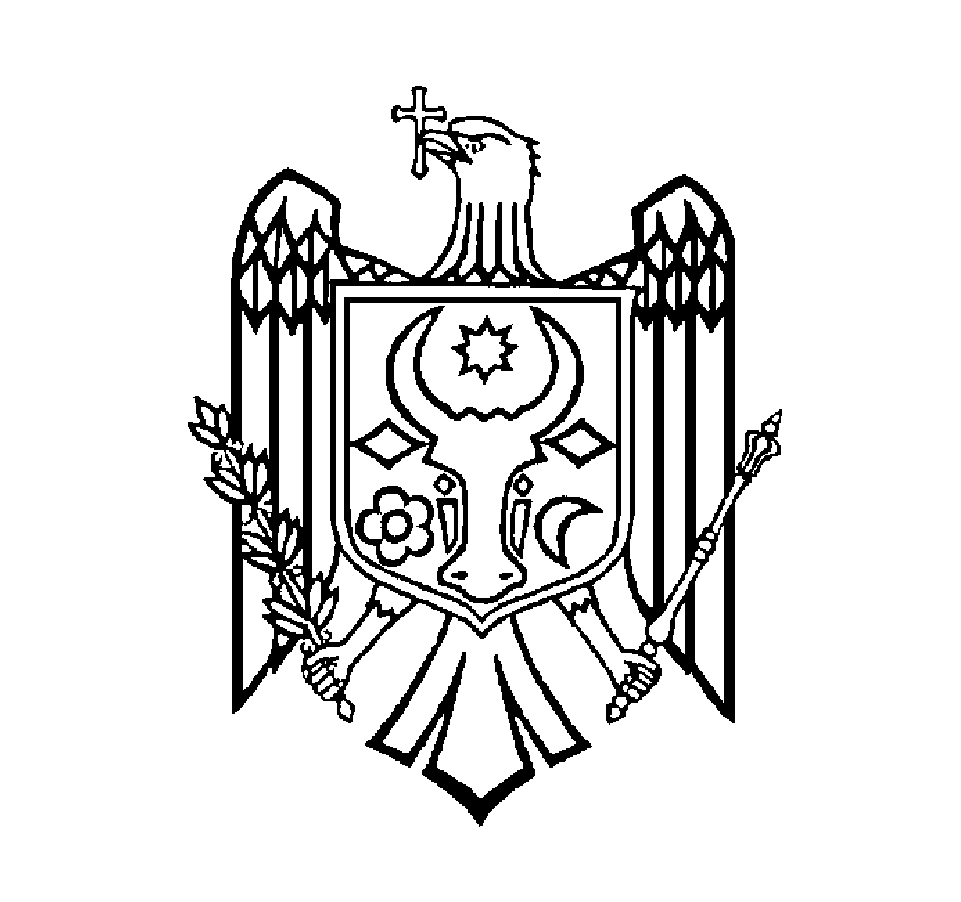 GUVERNUL  REPUBLICII  MOLDOVAHOTĂRÂRE nr. ____din                                        2024Chișinău